Dato:Underskrift: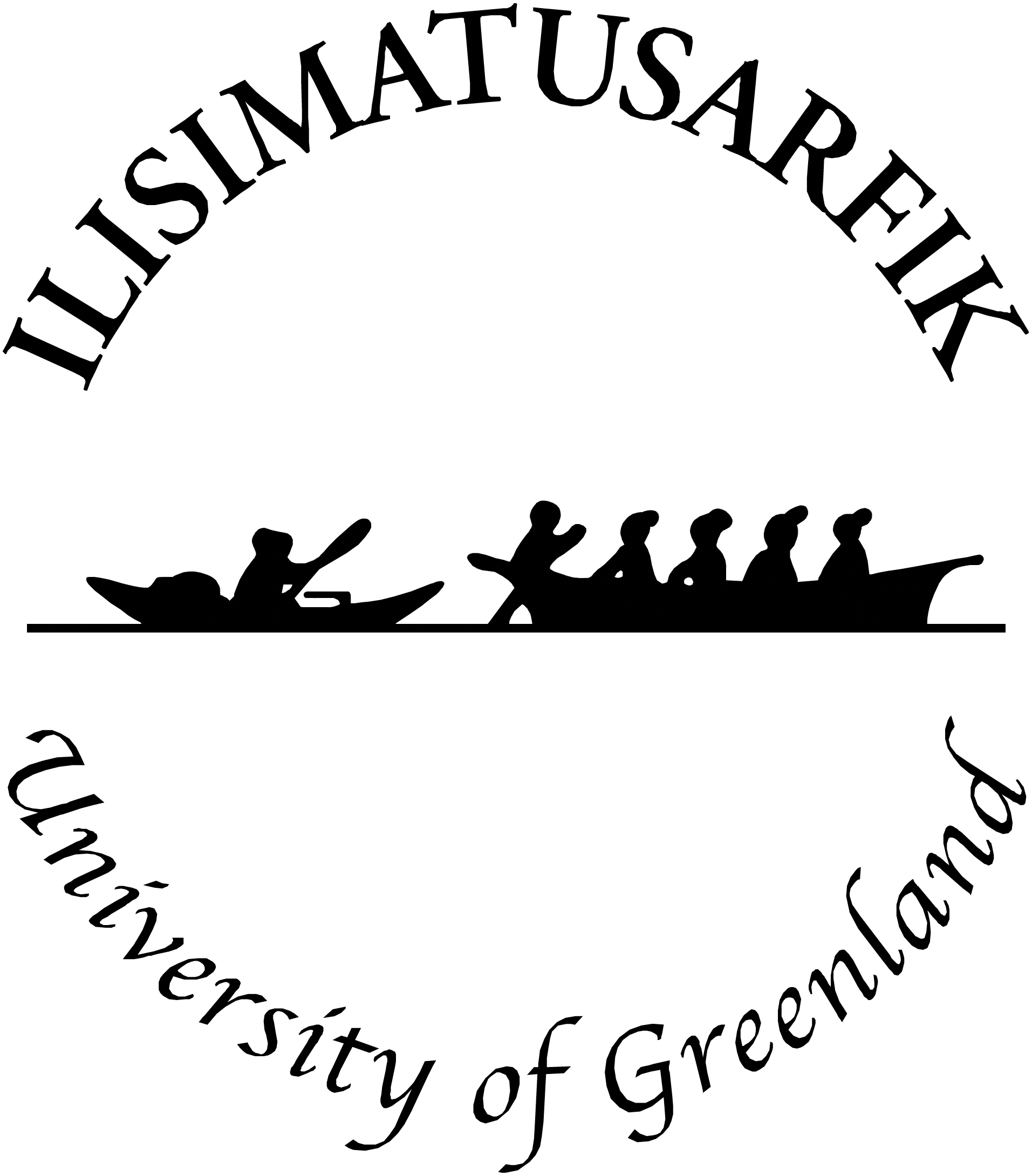 Undertegnede ønsker optagelse på: (sæt ”X”)Undertegnede ønsker optagelse på: (sæt ”X”)Undertegnede ønsker optagelse på: (sæt ”X”)Undertegnede ønsker optagelse på: (sæt ”X”)Undertegnede ønsker optagelse på: (sæt ”X”)Undertegnede ønsker optagelse på: (sæt ”X”)Undertegnede ønsker optagelse på: (sæt ”X”)ErhvervsjuraErhvervsjuraOversættelse og TolkningOversættelse og TolkningErhvervsøkonomiErhvervsøkonomiSamfundsvidenskabSamfundsvidenskabHistorieHistorieSocialrådgiverSocialrådgiverJournalistikJournalistikSprog, Litteratur og MedierSprog, Litteratur og MedierJuraJuraSygeplejerskeSygeplejerskeKultur- og SamfundshistorieKultur- og SamfundshistorieTeologiTeologiLærerLærerWest Nordic StudiesWest Nordic StudiesFølgende periode:Følgende periode:Følgende periode:Følgende periode:Følgende periode:Følgende periode:Følgende periode:Følgende fag:Følgende fag:Følgende fag:Følgende fag:Følgende fag:Følgende fag:Følgende fag:Personlige oplysningerPersonlige oplysningerPersonlige oplysningerPersonlige oplysningerPersonlige oplysningerPersonlige oplysningerPersonlige oplysningerNavn og cpr. nr.:Navn og cpr. nr.:Navn og cpr. nr.:Navn og cpr. nr.:Navn og cpr. nr.:Navn og cpr. nr.:Navn og cpr. nr.:Adresse:Tlf. privat:Tlf. privat:Tlf. privat:Tlf. privat:Tlf. arbejde:Tlf. arbejde:Tlf. arbejde:E-mail:Dokumentation vedlægges for beståede eksaminer / uddannelserDokumentation vedlægges for beståede eksaminer / uddannelserDokumentation vedlægges for beståede eksaminer / uddannelserDokumentation vedlægges for beståede eksaminer / uddannelserDokumentation vedlægges for beståede eksaminer / uddannelserDokumentation vedlægges for beståede eksaminer / uddannelserDokumentation vedlægges for beståede eksaminer / uddannelser